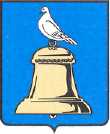 АДМИНИСТРАЦИЯ ГОРОДА РЕУТОВПОСТАНОВЛЕНИЕО внесении изменений в муниципальную программу«Развитие физической культуры и спорта в городском округе Реутовна 2015 – 2019 годы»В целях актуализации приоритетных целевых показателей муниципальной программы, постановляю:1. Муниципальную программу «Развитие физической культуры и спорта в городском округе Реутов на 2015 - 2019 годы», утверждённую постановлением Администрации города Реутов от 30.07.2014 № 502-ПА, изложить в новой редакции (прилагается).2. Отделу по работе со СМИ и рекламе опубликовать настоящее постановление в общественно-политической еженедельной газете «Реут» и разместить на официальном сайте Администрации города Реутов.3. Контроль за выполнением настоящего постановления возложить на заместителя Главы Администрации Репину О.Б.Глава города 											С.Г. Юровот09.06.2016№102- ПАА